五金展会网-合作展会-资料准备列表展会介绍页面展会资料格式如下,为便于技术人员依序录入信息请务必按照以下表格内容提供真实、准确的展会各项信息！A：展会介绍页Logo尺寸：      展会资料页面logo尺寸 272*203位置如下图红框内所示，各组委会根据各自需要提供logo内容。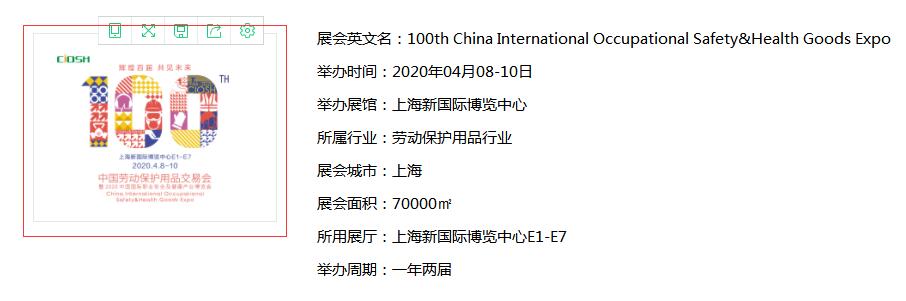 B：基本信息：展会名称：展会英文名：举办时间：（例： 2020-6-3  只到开展之间作为展会倒计时使用）举办展馆：（例：上海新国际博览中心）所属行业：展会城市：展会面积：所用展厅：（例：上海新国际博览中心E1-E7馆）举办周期：C：详细信息：      展会概况：      参展范围：      联系方式：      时 间 段：（例如2020年6月3-5日 即展会开展时间）      展位价格：      往届回顾：组织机构：      展会图集：      展会关键词：（例如：郑州五金展 郑州国际五金展 郑州工博会）      展会简介摘要：以上信息务必保证真实、准确五金展会网站内广告位展会独立介绍页logo尺寸   272*203   合作展会栏目4:3比例 横构图图片 尺寸不限 其余广告位根据合作协议所约定内容另行告知尺寸五金展会网--殷切希望所有合作的五金展会能够用最用心的准备让广大五金从业者了解展会最创新的设计让广大五金经销商眼前一亮我们拭目以待！任何疑问可致电 15092890726